Les principaux thèmes travaillés en sixième : -Le CDI en ligne / Esidoc-Les documents du CDI / Fictions et Documentaires-Trouver une information : dans un livre et sur Internet-Exploiter une information trouvéeLes Evaluations :Chaque séance permet de travailler des compétences, elles seront explicitées en début de séance. 
Des évaluations auront lieu régulièrement pour vérifier les niveaux d’acquisition et permettre de retravailler ce qui n’a pas été compris. 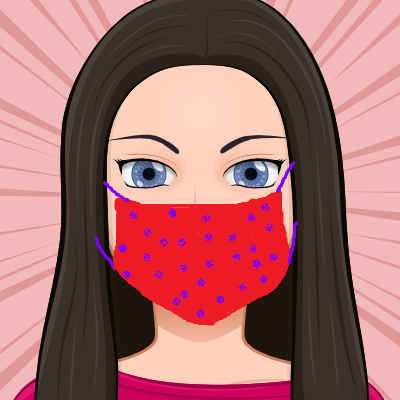 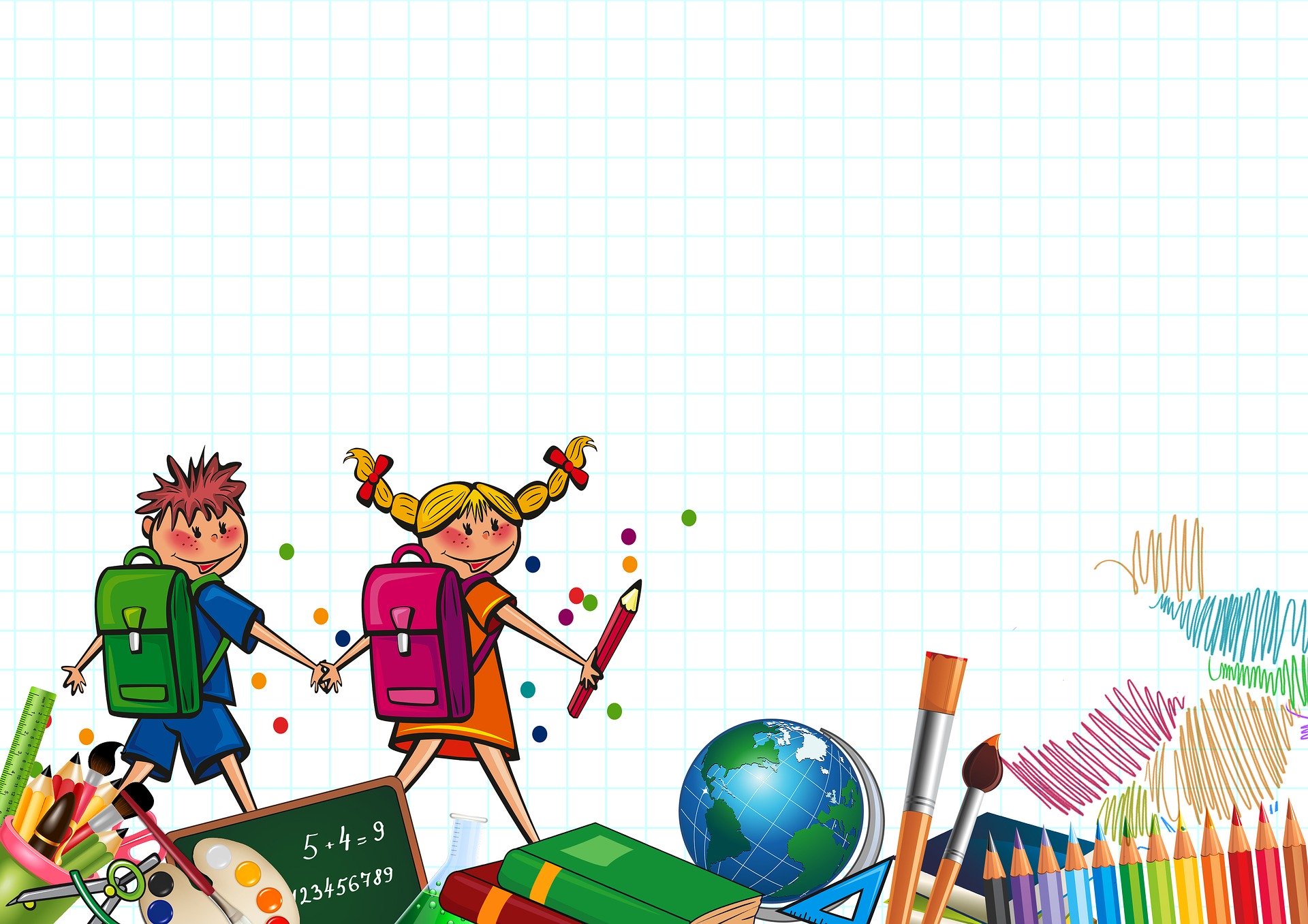 